TABLO OKUMA ÇALIŞMALARIGeziye gidilecek. Kimin nereye gitmek istediği tabloda belirtilmiştir. Soruları tabloya bakarak cevaplayınız.1.Abant’a kimler gitmek istiyor? ……………………………..2.İstanbul’a kimler gitmek istiyor?.................................................................................3.En çok nereye geziye gitmek isteniyor?..............................4.Ayşe nereye gitmek istiyor?....................................5.Kaç tane kız öğrenci geziye gitmek istiyor?.................6.Kaç tane erkek öğrenci geziye gitmek istiyor?........................7.Bu sınıfta kaç öğrenci var?......................8.Tablodaki gezi yerlerini en az istenenden en çok istenen doğru sıralayın.……………………………………………………………………………………………………..Hangi öğrencinin hangi çizgi filmi sevdiği tabloda belirtilmiştir.Tabloya bakarak soruları cevaplayın.1.En çok hangi film seviliyor?...........2.En az hangi film seviliyor?...........3.Keloğlanı kimler seviyor?.................................................................................................4.Filmleri, en çok sevilenden en az sevilene doğru sıralayın..…………………………………………………………………………………………………………………5.Hasan hangi filmi seviyor?..........................................6.Sen bu filmlerden hangisini seviyorsun?............................7.Tom ve Jerry’i kimler seviyor?..............................................8.Bu sınıfta kaç öğrenci var?.................Tabloya göre soruları cevaplayın.1.)En çok kim kitap okumuş?...................2.) 7 kitap kim okumuş?.....................3.) Kim en çok bilgiye sahiptir?.......................4.)Kim en az bilgilere sahiptir?........................5.Fikret ile Veli toplam kaç kitap okumuştur?...Öğrencilerin bugün kantinde neler aldıkları tabloda işaretlidir.1.Nalan neler almış?..........................2.Üç tane yiyeceği kim almış?............3.Kantinden en çok ne alınmış?..........4.Kantinden en az ne alınmış?.........5.Bu tabloda kaç tane öğrenci vardır?...........        6.Sema kantinden ne almış?..... SORULAR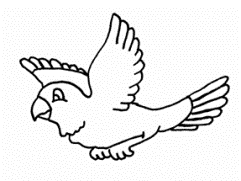 1-Dün babam 3 lira, dedem 5 lira verdi.Bugün  ise annem 6 lira verdi.İki günde kaç lira param oldu?2-Teyzem 2 tane portakal soydu.Bir portakaldan 7 dilim ötekinden 8 dilim portakal çıktı.Biz 5  dilimini yedik.Geriye kaç dilim portakal kaldı?3-Bir arabada 4 teker var.İki arabada kaç teker olur?4-Durakta 9 kişi vardı. 5 kişi otobüse bindi.Durakta kaç kişi kaldı?5-Sınıfımızdaki erkek öğrenciler kız öğrencilerden 4 kişi azdır.Kız öğrenciler 18 kişi olduğuna göre erkek öğrenci sayısı kaçtır?6-Doğum günümde 5 hikaye kitabı geldi.13 tanede önceden vardı.Kaç hikaye kitabım oldu?7-1 deste boya kalemim vardı.Annem 6 tane daha aldı .Kaç boya kalemim oldu?8-23 Nisan gösterisine 7 kız 10 erkek öğrenci katıldı.Gösteride kaç öğrenci görev aldı?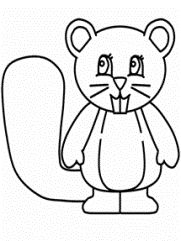 9-Bir elde 5 parmak var.3 elde kaç parmak olur?10-Uçurtmamın  ipi vardı.4 metresini kesince kaç metre ipi kaldı?      Geziye gidilecek YerlerGitmek İsteyenlerKapadokya              Ali, Mehmet, Ayşe, Nalan, Hasan Çanakkale                Yusuf, Hüseyin, Aytenİstanbul                    Bekir, Yasemin, Leyla, İsmail, Sema, NurAnkara                      Zeki, Didem, Turgut, İsmet, Fatih, Sinan, GülAbant                        Esma, HülyaÇizgi FilmlerFilmi sevenlerKayyu Osman,Tayfun, Gamze, Leman, Buket, KeloğlanEnes, Tülay, Hilal, Arif, Dilara, MuratPepeRecep, Hülya, HasanTom ve JerryHüseyin, KemalRahat KoltukUzun KuyrukSelim, Öğrenci AdlarıOkuduğu kitap sayısıŞakir10Mülayim2Nazmi8Fikret2Veli7Cemile14Yiyecek AdıÖğrenci AdıTostNalan, Ayşe, Nil                                                AyranDidem, Yusuf, Ayşe, Nur, Yasemin, SimitYusuf, Gül, Sema,                BisküviDidem,  Nur Zeki, Sema,               CipsBekir, Yasemin, KolaZeki,  Bekir,Nalan, Gül, Sema, Nil